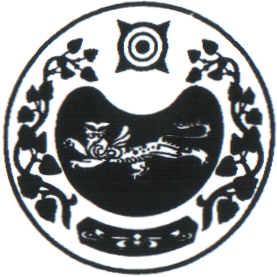 ПОСТАНОВЛЕНИЕот 30.06.2021 г.    № 39-паал ЧарковО внесении изменений в Положение об оплате труда работников централизованной бухгалтерии администрации Чарковского сельсовета Усть-Абаканского района Республики Хакасия	Руководствуясь статьями 135, 144 Трудового кодекса Российской Федерации, частью 2 статьи 53 Федерального закона от 06.10.2003 № 131-ФЗ «Об общих принципах организации местного самоуправления в Российской Федерации», в соответствии с Уставом муниципального образования Чарковский сельсовет, администрация Чарковского сельсоветаПОСТАНОВЛЯЕТ:  Внести изменения в Положение об оплате труда работников централизованной бухгалтерии администрации Чарковского сельсовета Усть-Абаканского района Республики Хакасия, утвержденное Постановлением Главы Чарковского сельсовета от 22.05.2012г. № 30-п «Об утверждении Положения об оплате труда работников централизованной бухгалтерии администрации Чарковского сельсовета Усть-Абаканского района Республики Хакасия»:1.1. Абзац второй пункта 4.6. изложить в новой редакции:«На материальную помощь начисляется районный коэффициент и процентная надбавка за стаж работы в Республике Хакасия».Главному бухгалтеру администрации Чарковского сельсовета (С.П.Горнасталевой) руководствоваться данным постановлением при определении фонда оплаты труда и начислении заработной платы работникам централизованной бухгалтерии администрации Чарковского сельсовета Усть-Абаканского района Республики Хакасия. 3Настоящее Постановление распространяет свое действие на правоотношения, возникшие с 01 января 2021 года.Контроль за исполнением настоящего постановления оставляю за собой.Глава Чарковского сельсовета		                   Г.И.ДорохинаРОССИЯ ФЕДЕРАЦИЯЗЫХАКАС РЕСПУБЛИКАЗЫАFБАН ПИЛТIРI АЙМАFЫЧАРКОВ ААЛНЫН ЧОБIАДМИНИСТРАЦИЯЗЫРОССИЙСКАЯ ФЕДЕРАЦИЯРЕСПУБЛИКА ХАКАСИЯУСТЬ-АБАКАНСКИЙ РАЙОНАДМИНИСТРАЦИЯЧАРКОВСКОГО СЕЛЬСОВЕТА